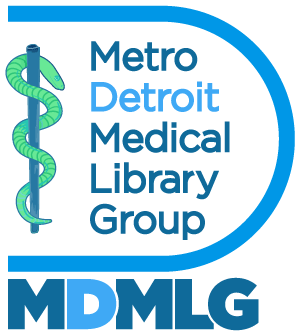 Secretary 
Goals & Objectives 
2023-2024ChargeThe Secretary is charged with performing the following functions:The Secretary shall maintain the current records of MDMLG, the minutes of the Executive Board and of General Meetings of MDMLG.The Secretary shall take minutes of all meetings of MDMLG and of the Executive Board.The Secretary and the President shall sign all contracts and other legal documents.The Secretary shall prepare MDMLG correspondence upon request of the President.Goals & ObjectivesRecord and distribute the minutes of the executive board meetings.Record and distribute the minutes of the general membership meetingsComplete the minutes within a one-week period after the meetings.Submit minutes to the  for posting on the website.Submit appropriate materials to the archives.Respectfully submitted,Amanda KellySecretaryJuly 27, 2023